Bridgend Local Development Plan 2018 – 2033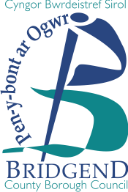 Preferred StrategyComment FormThe closing date for the submission of comments on the Bridgend LDP Preferred Strategy is 5pm on 8th November 2019. Your Details Agents Details (if applicable)Note that if agent’s details are included, all correspondence will be sent to the agent and not to the persons / organisations given in Section 1. On 25th May 2018, the General Data Protection Regulation (GDPR) came into force, placing new restrictions on how organisations can hold and use your personal data and defining your rights with regard to that data.The GDPR will apply to our ‘LDP Consultee Database’ which is used to send information to those who have been in contact with the Planning department at Bridgend County Borough Council.Please would you check the box below to confirm that you are happy for your details to be retained on the Development Planning database. Question 1The key issues and drivers identified through the Replacement LDP preparation process have directly informed the development of the LDP Vision, Objectives and Preferred Strategy.Do you have any comments to make on the key issues and drivers?Question 2The Preferred Strategy makes provision for a level of growth that would enable provision of up to 4,995 jobs, supported by a housing provision for 8,333 new homes to meet a housing requirement of 7,575 dwellings. This represents Mid Growth Option from the Strategic Growth Options Background Paper. Do you have any comments to make on the preferred level of growth?Question 3The Preferred Strategy is based on Option 4 of the Spatial Strategy Options Document, ‘Regeneration and Sustainable Urban Growth’. This represents a hybrid of the other three options to help realise the regeneration aspirations and priorities of the Council while balancing the need to deliver future housing requirements for the County Borough. Development is directed to settlements and parts of the County Borough which will benefit the most and where there are opportunities for securing the greatest positive impacts and benefits of growth. Do you have any comments to make on the preferred spatial strategy?Question 4The policies in this section relate to design and sustainable place making. Do you have any comments to make on the related policies within this section? Question 5This section of the Preferred Strategy focusses on meeting housing needs in accordance with the site sequence outlined in Planning Policy Wales, and ensuring that new development is supported by necessary and adequate infrastructure.Do you have any comments to make on the related policies? Question 6This section of the Preferred Strategy focusses on how the LDP will facilitate economic growth by allocating key strategic employment sites, retaining and safeguarding established employment sites that are viable, and allowing smaller scale developments within local service settlements and rural enterprises. This plethora of employment provision will provide numerous opportunities for investment and enable employers to diversify and grow their own businesses.  Do you have any comments to make on the related policies?Question 7This section of the Preferred Strategy establishes a retail hierarchy plus boundaries for retail and commercial centres, to ensure they continue to be the principal locations for new retail, office, leisure and community facilities. The aim is to increase social and economic activity having regard to the nature, scale and location of the proposed development in relation to the respective settlement. Do you have any comments to make on the related policies? Question 8This section of the Preferred Strategy promotes sustainable development which will contribute to meeting national renewable and low carbon energy and energy efficiency targets, including sustainable development of mineral resources and waste management.Do you have any comments to make on the related policies? Question 9This section of the Preferred Strategy seeks to conserve and enhance the natural and historic environment of the County Borough, recognising that the unique characteristics help attract investment, promote tourism, provide cultural experiences and encourage healthy lifestyles for communities. These goals need to be balanced alongside the need to facilitate sustainable economic growth. Do you have any comments to make on the related policies? Question 10Do you have any other comments to make on the Preferred Strategy? Question 11This assessment seeks to identify if the existing LDP Development Management Policies are functioning effectively, whether any changes are likely to be required (to reflect contextual changes and legislation) and if appropriate carried forward as new policies in the Replacement LDP.Do you agree with the recommendations above? Question 12This assessment identifies new Development Management policies that will be included in the draft Deposit Plan.Do you agree with the recommendations above?  The closing date for the submission of comments on the Bridgend LDP Preferred Strategy is 5pm on 8th November 2019. 		Email a Copy of the Consultation Form to: 		ldp@bridgend.gov.uk		Post a Copy of the Comment Form to:		Development Planning		Civic Offices		Angel Street		Bridgend, CF31 4WBTelephone the Development Planning Team on 01656 643168 for further informationName:Organisation 
(if applicable):Address:Postcode:Telephone Number:Email:Are you submitting 
these comments as a:Name of Agent:Client’s Name:Organisation:Address:Postcode:Telephone Number:Email: